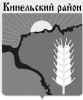                    Собрание представителей      муниципального района КинельскийСамарской областиРЕШЕНИЕ№    375     						              23 ноября  2023 г.«Об одобрении Соглашений о передаче администрации муниципального района Кинельский администрациями сельских поселений Алакаевка, Бобровка, Богдановка, Георгиевка, Домашка, Комсомольский, Красносамарское, Сколково муниципального района Кинельский полномочий   по владению, пользованию и распоряжению имуществом, находящимся в муниципальной собственности поселений, в части пользования имуществом на 2024 год»В соответствии со статьей 15 Федерального закона от 06.10.2003 № 131-ФЗ «Об общих принципах организации местного самоуправления в Российской Федерации, руководствуясь Уставом муниципального района Кинельский, Собрание представителей муниципального района Кинельскийрешило:       1. Одобрить Соглашения о передаче администрации муниципального района Кинельский администрациями сельских поселений Алакаевка, Бобровка, Богдановка, Георгиевка, Домашка, Комсомольский, Красносамарское, Сколково муниципального района Кинельский полномочий   по владению, пользованию и распоряжению имуществом, находящимся в муниципальной собственности поселений, в части пользования имуществом на 2024 год, в сумме межбюджетных трансфертов согласно приложению к настоящему решению.2.  Администрации муниципального района Кинельский Самарской области заключить с администрациями сельских поселений Алакаевка, Бобровка, Богдановка, Георгиевка, Домашка, Комсомольский, Красносамарское, Сколково муниципального района Кинельский соглашения о передаче полномочия сельских поселений муниципального района Кинельский администрации муниципального района Кинельский по владению, пользованию и распоряжению имуществом,  находящимся  в муниципальной собственности поселений, в части пользования имуществом на 2024 год, отнесенных к компетенции сельских поселений муниципального района Кинельский.           3. Опубликовать настоящее решение в газете «Междуречье» и разместить на официальном сайте администрации муниципального района Кинельский в информационно-телекоммуникационной сети «Интернет»   (kinel.ru) в подразделе «Нормативные правовые акты» раздела «Документы».4. Настоящее решение вступает в силу после его официального опубликования.Заместитель председателя Собрания представителей муниципального района Кинельский                                                                    И.М. АндрееваРассылка: администрация МР Кинельский, управление финансами администрации МР Кинельский, МБУ «Управление и обслуживание муниципального хозяйства» - по 1 экз., прокуратура – 1 экз.Приложение к решению Собрания представителей муниципального района Кинельский№ 375  от 23  ноября 2023г.Межбюджетные трансфертына осуществление полномочий по владению, пользованию и распоряжению имуществом,  находящимся  в муниципальной собственности поселений, в части пользования имуществом на 2024 год, отнесенных к компетенции сельских поселений Алакаевка, Бобровка, Богдановка, Георгиевка, Домашка, Комсомольский, Красносамарское, Сколково муниципального района Кинельский из бюджетов сельских поселений бюджету муниципального района Кинельский в соответствии с заключаемыми Соглашениями№№ппНаименованиепоселенияПолномочие в  части пользования имуществомСуммамежбюджетных трансфертов в руб.1.Алакаевкамини-котельные и теплотрассы для отопления:1) здания сельского дома культуры с.Алакаевка, расположенного по адресу: с. Алакаевка, ул. Юбилейная, 39а;2) здание администрации, расположенного по адресу: с.Алакаевка, ул.Юбилейная,123) уборка территории и аналогичная деятельность959 375,972.Бобровкамини-котельные и теплотрассы для отопления:1) здание библиотеки, расположенного по адресу: с. Бобровка, ул. Кооперативная,69;2) здание администрации, расположенного по адресу: с. Бобровка, ул. Кирова, 28в.3) уборка территории и аналогичная деятельность1 178 949,233.Богдановкамини-котельные и теплотрассы для отопления:1) здания сельского дома культуры с. Богдановка, расположенногопо адресу: с. Богдановка, ул. Конычева, д.18а; 2) здания сельского дома культуры  аул Казахский, расположенного по адресу:аул Казахский, ул.Казахская, д.79 а.3) уборка территории и аналогичная деятельность1 188 397,804.Георгиевкамини-котельные и теплотрассы для отопления следующих зданий:1) администрации с. Георгиевка, расположенного по адресу: с. Георгиевка, ул. Специалистов, д.18;2) здания физкультурно-оздорови-тельного комплекса, расположенного по адресу: с. Георгиевка, с.Георгиевка, ул.Специалистов, 17а;3) сельского дома культуры с. Вертяевка, расположенного по адресу: с. Вертяевка, ул. Комсомольская, д.52;4) сельского дома культуры с. Георгиевка, расположенного по адресу: с.Георгиевка, ул.Специалистов, д.195) уборка территории и аналогичная деятельность1 810 350,385.Домашкамини-котельные и теплотрассы для отопления:1)здания сельского дома культуры, расположенного по адресу: с. Домашка, ул. Большая, 1а;2) здания сельского дома культуры, расположенного по адресу: с. Парфеновка, ул.Центральная,4;3) здания физкультурно-оздорови-тельного комплекса, расположенного по адресу: с.Домашка, пер.Школьный,54) уборка территории и аналогичная деятельность1 555 878,146.Комсомольский1)мини-котельная и теплотрасса для отопления здания сельского дома культуры, расположенного по адресу: с. Грачевка, ул. Пролетарская, д.12) уборка территории и аналогичная деятельность543 573,817.Красносамарское1)мини-котельная и теплотрасса для отопления здания СДК сельского поселения Красносамарское, расположенного по адресу: с. Красносамарское, ул. Кооперативная,12) уборка территории и аналогичная деятельность828 329,768.Сколково1)мини-котельная и теплотрасса для отопления здания СДК с. Бузаевка, ул. Юбилейная, 51А2) уборка территории и аналогичная деятельность757 733,83